Муниципальное дошкольное образовательное учреждение«Детский сад №14».Конспект открытого интегрированного занятия в средней группе.Тема: «Путешествие в цветочную страну»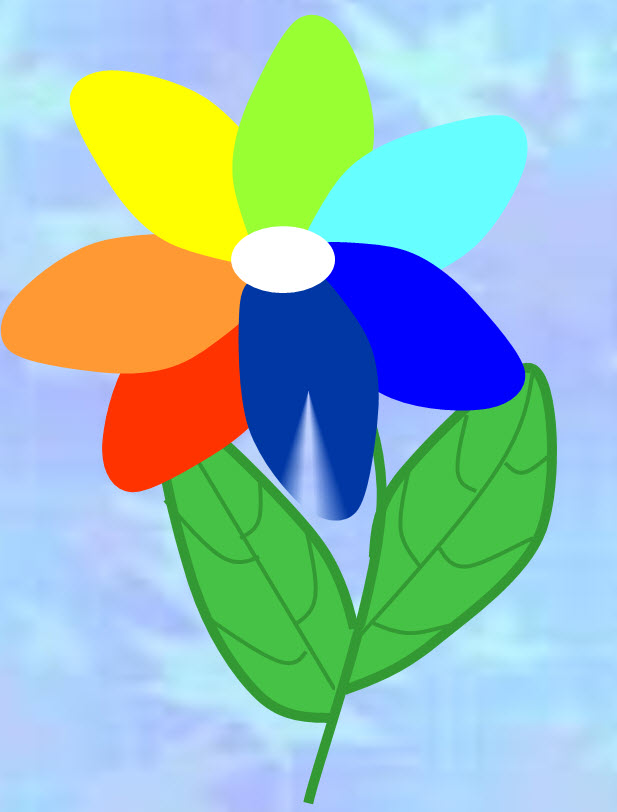 Воспитатель Уланова Г.П.Ноябрь 2019г.Интеграция образовательных областей: познавательное, социально-коммуникативное, речевое, художественно-эстетическое, физическое. Виды детской деятельности: игровая, коммуникативная, познавательно-исследовательская.  Задачи: Учить детей различать; диких и домашних животных, закреплять умения распределять предметы по свойству и качеству; закрепление знаний детей о порядковом и количественном счёте. продолжать закреплять умение ориентироваться в пространстве, в частях суток. Закреплять знания детей о сказках К. И. Чуковского. Воспитывать активность, воображение, самостоятельность суждений.Ход ООДДети заходят в зал, здороваются с гостями.Воспитатель: Ребята, давайте улыбнёмся друг другу, что бы день у нас был добрый и весёлый. (Неожиданно раздается стук в дверь, иду посмотреть, кто пришёл, получаю письмо. Показываю детям.)Воспитатель: Ребята, посмотрите, нам кто-то прислал письмо! Вы хотите узнать, от кого письмо? Давайте его прочитаем! (Читаю письмо «Здравствуйте, дети! Пишет Вам Фея. Я живу в Волшебной Цветочной стране. У нас случилось большое несчастье .На нашу страну напал злой волшебник и заколдовал мой волшебный цветок- Семицветик. Он забрал у него все цвета. Чтобы расколдовать его нужно выполнить семь заданий. Помогите мне, пожалуйста! Фея цветочной страны»).Воспитатель: Вот такое письмо. Ну, что, ребята, поможем Фее? Для этого нам нужно будет отправиться в Цветочную страну. Не боитесь? А на чём же мы сможем добраться до волшебной страны?Дети отвечают (на самолёте, машине)Но это нам не подходит, лучше мы отправимся на ковре самолёте. Дети встают на приготовленный ковер и мы под музыку имитируем полет.(под музыку перемещаемся к доске с волшебным цветком с бесцветными лепестками).На экране так же изображен цветок с бесцветными лепестками.Воспитатель: Ребята, посмотрите, мы попали в волшебную страну. Что-то волшебного цветка я не вижу, а вы? Вот он! Только какой-то некрасивый.Правду Фея написала, все краски пропали с лепестков. Ой, смотрите на лепестках задания. Надо скорей приступать к их выполнению, чтобы расколдовать волшебный цветок.1-е задание Игра «Скажи одним словом» (обобщение)Воспитатель: Давайте прочитаем первое задание и попробуем его выполнить. Надо ответить на вопросы.1.Яблоко, груша, слива, лимон, апельсин – … (фрукты).2.Кровать, тумбочка, стул, шкаф, стул – … (мебель).3.Собака, кошка, корова, коза, лошадь – … (домашние животные).4.Папа, мама, бабушка, дедушка – … (родственники – семья).5.Кубик, кукла, машина, мячик, пирамидка – … (игрушки).6.Сапоги, босоножки, туфли, кроссовки, чешки – … (обувь).7.Пчела, стрекоза, муха, жук, комар – … (насекомые).8.Трамвай, машина, автобус (транспорт)Воспитатель: Молодцы, ребята! Посмотрите, что произошло с лепестком? В какой цвет окрасился лепесток? Значит вы правильно справились с заданием. Но не будем терять времени, приступим к следующему заданию.2-е задание«Угадай сказку»Воспитатель: Для этого задания давайте пройдём к столу с пазлами, составим с вами картинки, а вы должны угадать, как называется эта сказка. (Волк и семеро козлят, Айболит, Маша и медведь, Муха-цокотуха.3-е задание «Игра «Части суток» («Закончи предложение»)– Спим мы ночью, а делаем зарядку … (утром)– Завтракаем мы утром, а обедаем … (днём)– Обедаем мы днём, а ужинаем … (вечером)– Ужинаем мы вечером, а спим … (ночью)4-е задание«Физкультминутка».Воспитатель: А сейчас мы превратимся в цветочки и поиграем. (волшебная физкультминутка)Мы-волшебные цветочкиБудем мы сейчас играть.Но для этого нам нужноНаклониться, сесть и встать.Влево, вправо покружиться,Потянуться к Солнышку,Ручками похлопать 1-2-3-4-5,Ножками потопать 1-2-3-4-5,Вот такие мы цветочки,Расписные лепесточки.Воспитатель: Ребята, пока мы играли, посмотрите на волшебный цветок, что изменилось? Правильно, еще один лепесток окрасился. В какой цвет? Значит, мы идем по верному пути.5-е заданиеИгра: «Помоги животным попасть домой».Воспитатель: Ну, что, ребята, переходим с следующему пятому заданию. (Переходим к столу с дикими и домашними животными)Воспитатель: Ребята, случилась беда. Все животные перемешались и не могут найти дорогу домой. Животные, которые живут в лесу, они какие? (Дикие) А рядом с человеком живут какие животные? (Домашние) Давайте поможем животным найти свой дом.Воспитатель: Молодцы, ребята.  Посмотрите в какой цвет окрасился лепесток. (Ответы детей) Значит с заданием вы справились верно.6-е задание«Поможем зайчикам»(Переходим к доске с картинкой зайцы.) (дети показывают ответ с помощью карточек с кружочками)Воспитатель: 1. Посмотрите и сосчитайте, сколько белых зайчиков на полянке (2).Покажите карточку с двумя кружочкамиСколько зайчиков с морковками? (4) Сколько всего зайчиков? (5) Сколько серых зайцев? (3) Сколько больших зайцев? (1)7-е задание.Игра «Из чего сделаны предметы?»1.Мяч из резины – … резиновый.2.Мяч из пластмассы – … пластмассовый.3.Стакан из стекла – … стеклянный.4.Матрёшка из дерева – … деревянная.5 Игрушка из меха – … меховая.6 Поделка из бумаги – … бумажная.Воспитатель: Посмотрите, какой красивый стал Волшебный цветок. Вы все задания выполнили правильно и помогли Фее.Воспитатель: Ой, ребята, посмотрите на экран, вам Фея прислала послание Давайте его посмотрим. Ребята, большое вам спасибо, за то, что помогли расколдовать мой волшебный цветок. За это я награждаю вас медалями «Самый лучший волшебник»,  и семицветикомДля того, что – бы разукрасить цветики нам надо вернуться в детский сад. Ну что возвращаемся? Повторяйте за мной:Возвращение в детский сад.Если дружно встать на ножки,Топнуть, прыгнуть – не упасть,То легко ребята смогутСнова в детский сад попастьВоспитатель: Вот и закончилось наше путешествие. Вам понравилось в волшебной стране? Давайте вспомним как мы помогали и что делали. Молодцы. А теперь возьмите каждый по цветку и сделайте его волшебным. Разукрасьте его, как нравится вам. Но сначала давайте попрощаемся с нашими гостями. До свидания.МАТЕРИАЛ ДЛЯ ООД.1.Письмо2.Цветок с разноцветными лепестками с одной стороны и с белыми с кружочками с другой.3.На экране слайд с белыми лепестками4.Картинки к сказкам. (Волк и семеро козлят, Айболит, Маша и медведь, Муха-цокотуха5.Сюжетная картинка с пятью животными в ряд.6.Картинки животных дикие – домашние, елочка, домик.7.Картинка с 5 зайцами. 4 с морковками, 2 белых, 3 серых, 4 маленьких, 1 большой.8.Медали по количеству детей.9.На каждого ребёнка цветок для разукрашивания.